НАЦІОНАЛЬНА АКАДЕМІЯ ПЕДАГОГІЧНИХ НАУК УКРАЇНИ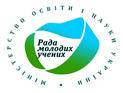 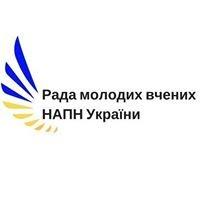 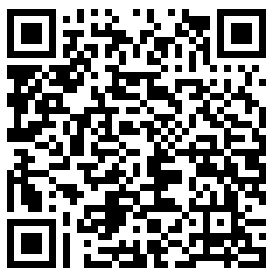 Рада молодих вчених НАПН УкраїниРада молодих учених при МОН УкраїниРада молодих вчених Інституту інформаційних технологій і засобів навчання НАПН України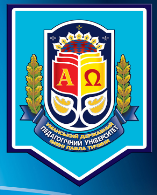 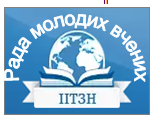 Рада молодих вчених Інституту соціальної та політичної психології 
НАПН України Рада молодих вчених Житомирського державного університету 
імені Івана Франка 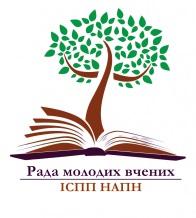 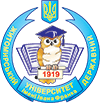 Рада молодих науковців Уманського державного педагогічного університету імені Павла ТичиниІНФОРМАЦІЙНЕ ПОВІДОМЛЕННЯ4 жовтня 2019 року відбудетьсяVІІ Всеукраїнська науково-практична конференція молодих вчених«Наукова молодь-2019»НАПРЯМИ РОБОТИ КОНФЕРЕНЦІЇ:Актуальні проблеми розвитку науки і освіти в інформаційному суспільстві. Сучасний стан і перспективи використання інформаційно-комунікаційних технологій  в освіті та інших галузях. Реалізація принципів академічної доброчесності в Україні.Проблеми і перспективи інтеграції молодих вчених у міжнародний науковий простір.Запрошуємо всіх бажаючих взяти участь в конференції та опублікувати свої доповіді у збірнику матеріалів конференції, який можна буде завантажити з Електронної бібліотеки НАПН України (http://lib.iitta.gov.ua). Автори публікацій – молоді вчені до 35 років (вік співавторів необмежений), докторанти і доктори наук до 40 роківРобочі мови конференції: українська, англійська.ДЛЯ УЧАСТІ У КОНФЕРЕНЦІЇ НЕОБХІДНО:1)	заповнити реєстраційну форму за посиланням 2)	завантажити тези чи статтю та квитанцію за про сплату організаційного внескуформа для реєстрації:https://docs.google.com/forms/d/e/1FAIpQLSe2OKff8Daj4cKfQQHdKE8eAY5d9EYK3m0rdB9iQdfz4FR1dA/viewformВажливі дати:- заповнення реєстраційної форми, завантаження тез/статті, 
сплата організаційного внеску    	до 25.09.19 р.;- включення доповідей до програми конференції	до 30.09.19 р.;- робота конференції  	       4.10.19 р.Форми участі у конференції: •	очна з виступом і публікацією матеріалів у збірнику;•	очна з виступом;•	очна без виступом;•	заочна участь з публікацією матеріалів у збірнику.Організаційний внесок: очна участь з публікацією матеріалів у збірнику, програма конференції та сертифікат, чай, кава – 100 грн; заочна участь з публікацією матеріалів у збірнику, програма конференції та сертифікат – 70 грн.Поповнення карткового рахунку: Приват Банк, №5168757405537798Одержувач: Дудко А.Ф. Призначення платежу: П.І.Б. оргвнесок «Наукова молодь-2019». Оплата комісії за рахунок відправника (учасника конференції).Пересилання програми та сертифіката учасника «Новою поштою» за рахунок отримувача.Контакти оргкомітету:Інститут інформаційних технологій і засобів навчання НАПН України, адреса: 04060, м. Київ, вул. М. Берлинського, 9 (ІІ поверх). E-mail оргкомітету: iitzn.napn@gmail.com. Тел. роб: (044) 467-03-45, з 11.00 до 17.00.Секретар конференції – Анна Дудко, моб. 093-77-46-246.Координатори конференції – Анна Яцишин, моб. 066-311-19-52 (11:00-17:00).Ірина Губеладзе, моб. 066-25-21-962 (11:00-17:00).При оформленні тез чи статей просимо дотримуватися 
таких технічних вимог:редактор тексту: Microsoft Word; розмір аркуша паперу А4 (210х297 мм); поля: зверху, знизу, зліва и справа 2,0 см; колонтитули 1 см; шрифт тексту Times New Roman (розмір – 12 пт) чорного кольору, звичайний; міжрядковий інтервал – 1; абзац: вирівнювання по ширині; перший рядок – абзацний відступ 1 см.у тексті обов’язкові посилання на використані літературні джерела. (наприклад: [4, с. 23]); рекомендований обсяг публікації – від 2 до 10 сторінок; ім’я файла – за іменем першого автора латинськими літерами, наприклад: «Petrenko O.doc»; формат: doc. В інших форматах матеріали розглядатися не будуть!Організаційний комітет буде розглядати матеріали, що відповідатимуть проблематиці конференції, оформлені відповідно до вимог і подані у зазначені терміни та у відповідному форматі.Організаційний комітетБиков В.Ю. – д.т.н., проф., дійсний член НАПН України, директор Інституту інформаційних технологій і засобів навчання НАПН України (голова).Яцишин А.В. – к.пед.н, с.н.с., заступник директора з наукової роботи та куратор Ради молодих вчених Інституту інформаційних технологій і засобів навчання НАПН України (заступник голови).Губеладзе І.Г. – к.психол.н., голова Ради молодих вчених НАПН України, голова Ради молодих вчених Інституту соціальної та політичної психології НАПН України (заступник голови).Курбатов С.В. –  д.філософ.н.,  головний науковий співробітник Інституту вищої освіти НАПН України, радник Президії НАПН України та координатор з питань взаємодії з Радою молодих вчених НАПН України.Вакалюк Т.А. – к.пед.н., доцент, голова Ради молодих вчених Житомирського державного університету імені Івана Франка.Мельник О.С. – к.т.н., доцент, голова Ради молодих науковців Уманського державного педагогічного університету імені Павла Тичини.Деревягіна Н.І. – к.т.н., доцент кафедри гідрогеології та інженерної геології Національного технічного університету «Дніпровська політехніка», член Ради молодих учених при МОН України.Сімахова А.О. – к.е.н., доцент, доцент кафедри економіки та управління національним господарством Дніпровського національного університету імені Олеся Гончара, асоційований член Ради молодих учених при МОН України.Гуменюк О.І. – к.психол.н., науковий співробітник та член Ради молодих вчених Інституту соціальної та політичної психології НАПН України.Дудко А.Ф. – к.пед.н., молодший науковий співробітник та член Ради молодих вчених Інституту інформаційних технологій і засобів навчання НАПН України.Робоча група та технічна підтримка:Сухіх А.С. – к.пед.н., старший науковий співробітник Інституту інформаційних технологій і засобів навчання НАПН України.Яськова Н.В. – молодший науковий співробітник та член Ради молодих вчених Інституту інформаційних технологій і засобів навчання НАПН України.Лупаренко Л.А. – науковий співробітник та член Ради молодих вчених Інституту інформаційних технологій і засобів навчання НАПН України.Ткаченко В.А. – аспірант Інституту інформаційних технологій і засобів навчання НАПН України.Прохорчук П.С. – аспірантка та член Ради молодих вчених Інституту професійно-технічної освіти НАПН України.Василець К.В. – аспірантка та секретар Ради молодих вчених Інституту соціальної та політичної психології НАПН України.Зразок оформлення публікації:										П.І.Б. автора (авторів) повністю,науковий ступінь, вчене звання, посада, місце роботи чи навчання (місто).ORCID, E-mailДля студентів додатково зазначається науковий керівник НАЗВА  Текст доповіді чи статтіСписок використаних джерел:1. 